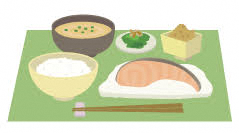 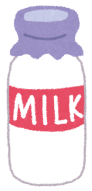 主菜「高野豆腐の磯辺焼き」汁物「けんちん汁」副菜「ごまあえ」エネルギー　80ｋcal ／ たんぱく質5.0g ／ 脂質 5.0g ／ 食塩相当量0.8gデザート「甘酒プリン」　　エネルギー101ｋcal ／ たんぱく質3.6g ／ 脂質 3.4g ／ 食塩相当量0.2g＊主食：ごはん150g（エネルギー252ｋcal ／ たんぱく質3.8g ／ 脂質 0.5 ／ 食塩相当量0g）　○１食の摂取基準　※身体活動レベルⅡの場合（座位が中心だが、家事や軽い運動を行う習慣がある）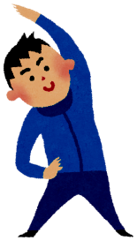 １食の摂取基準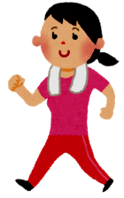 エネルギーたんぱく質脂質食塩献立の合計709kcal28.4g20.3g2.8gエネルギーたんぱく質脂質食塩献立の合計献立の合計709kcal28.4g26%2.8g男性目安50-60代816kcal　20g～20～30%2.6g男性目安70代以上733kcal　20g～20～30%2.6g女性目安50-60代　633kcal17g～20～30%2.3g女性目安70代以上　583kcal17g～20～30%2.3g